GRANT APPLICATION FORM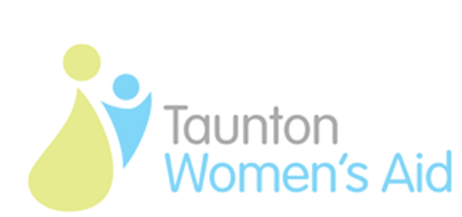 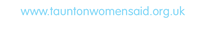 Thank you!Please send your completed application to: info@tauntonwomensaid.org.uk Grant application form version 1.2 March 2021Contact details:Contact details:Name of organisation or name of individual or group applying for grantContact namePosition in organisationPostal addressPost codeE-mail  address (we will use e-mail as the main means of contacting you)Contact telephone numberAbout your organisationAbout your organisationLegal status of organisation (eg registered charity, not-for profit organisation, school, college, application from an individual or group)(If applicable) Registered charity numberWeb site of your organisationWhat are the main aims and activities of your organisation or group?Please provide a link to any governing document (eg charity constitution).About your projectAbout your projectHow much are you applying for?What will you use the money for?
You can attach supporting information if needed.How many people will benefit?Explain clearly how the money will help people who have suffered or been exposed to domestic violence. (maximum 200 words)Please give details of any other sources of funding for your projectAbout your projectAbout your projectBank details:Name and address of bank:Account name:Account number:Sort code:Does the above bank account relate to another organisation? Yes/NoIf yes, please provide a contact name and e-mail address for that organisation and confirmation that the organisation is willing to accept monies on your behalf.Confirm and sign your application:Confirm and sign your application:I have read the terms and conditions of this grant. I declare that all of the information provided in this application is correct and that any money received from Taunton Women’s Aid will be spent for the purposes set out above.I have read the terms and conditions of this grant. I declare that all of the information provided in this application is correct and that any money received from Taunton Women’s Aid will be spent for the purposes set out above.Signed:Position:
(CEO or Trustee)                                         Date: